   	INSTRUCTIONAL BASKETBALL SCRIMMAGE 							GUIDELINES / RULES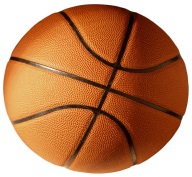 Scrimmages are intended as an extension of your practice sessions. Participants can put to use the skills they have learned in a game situation.  Please do not keep score or standings for your team but encourage them to have fun. The game officials are licensed professional contractors provided by IAABO. 1.	Kindergarten and first graders will break into 2 groups and play 2 half court games – 4 on 4.  Second Graders will play 1 game using the full court – 5 on 5.2.	We play 4 – eight minute quarters.  Time stops on foul shots and time outs.  	Designate a parent to keep track of time.  Teams may have two (2) one minute 	time-outs per game.3.	Each player must play 2 quarters from start to finish.  You should not have more than 12 players.  If you have less than 10 players, please rotate the playing time each week so that everyone gets an equal opportunity.  No child should play every quarter every game.4.	Use a foul line approximately 2 feet in front of the regulation foul line.5.	There are no back court violations.6.	No pressing or double-teaming.  We encourage you to have the players play a 	man to man defense once the ball crosses into the offensive front court.  You may 	want to have a lineup at the beginning of each quarter to assign each player a 	“man” to cover.7.	There are no 3 point shots.8.	RELAX, BE COOL AND HAVE FUN.